CoDA Service Conference 2018Committee ReportCommittee: Date: Members (list each by first name, last initial and VE):Discussion Items: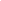 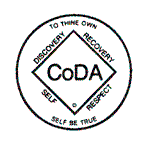 